附件4：2022年度“深龙英才”人才住房签约服务指引2022年度“深龙英才”人才住房选房及签约工作安排于2022年7月5日在龙岗人才安居服务大厅开展。合格申请人请按如下指引办理相关事项：所需证件及资料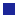 办理时间和地点选房指引选房规则1、请按公示的选房排位顺序依次选择人才层级对应的住房。2、申请人未按时参加选房的，按以下规则依序补选房：申请人过号未到（人工叫号，呼叫三次未到）、但在安排场次选房结束前到场的，待安排场次选房结束后，按选房排位顺序后补选房；申请人在安排场次未到场、但在安排场次当日选房结束前到场的，在当日选房结束后按选房排位顺序补选房；申请人在安排场次当日选房结束前仍未到场的，视为放弃本批次选房资格。选房流程◆签到认证等候申请人或单位住房专办员到达选房现场后，在签到处签到，领取相关材料，再到验证处提交相关证件、资料进行验证，验证通过后进入选房等待区。◆正式选房工作人员安排为顺序呼叫申请人或单位住房专办员选房；选定房号后，在工作人员现场打印的《选房确认书》上签字确认。选房注意事项◆请申请人按照选房时间提前半个小时签到，以便提前了解选房操作流程和房源信息。◆现场选房人应为申请人本人；若申请人本人确不能到场的，可书面委托单位住房专办员选房，书面委托由申请人本人签名并按捺手印（加盖单位公章）。签约注意事项◆合同文本确认：工作人员凭《选房确认书》制定合同文本，申请人或单位住房专办员现场确认签收。◆合同签订：需自选房之日起10日内完成合同签订手续，并按合同约定缴清相关款项。未在规定时间内完成合同签订手续或缴清款项的，本次选房结果视为无效。选房签约流程图授 权 委 托 书委托人：                身份证号码：联系电话：受托人：                身份证号码：联系电话：现委托我司住房专办员         全权代理本人办理2022年度“深龙英才”人才住房签约事宜,委托期限至本次人才住房选房签约工作结束之日止。受托人不得转委托。受托人所签订的与租房有关的所有文件委托人均予以认可。                           委托人（手印）：                              单位（盖章）：                               年   月   日 序号所需证件及材料形式及份数用途1申请人身份证原件、复印件（各1份）用于办理选房签约手续。身份证复印件上加盖单位公章。2申请人本人签名确认的授权委托书原件（1份）申请人委托单位住房专办员选房时须提供。授权委托书范本附后。提交的材料均需加盖公章。3单位住房专办员身份证复印件（1份）申请人委托单位住房专办员选房时须提供。授权委托书范本附后。提交的材料均需加盖公章。事项时间地点选房2022年7月5日9：30-18：00（具体安排详见附件3）龙城街道腾飞路龙城工业园1栋龙岗人才安居服务大厅签订租赁合同自选房之日起10日内完成合同签订手续，并按合同约定缴清相关款项见合同甲方信息